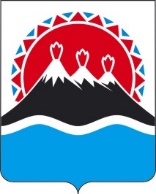 РЕГИОНАЛЬНАЯ СЛУЖБА ПО ТАРИФАМ И ЦЕНАМ  КАМЧАТСКОГО КРАЯПОСТАНОВЛЕНИЕ                   г. Петропавловск-КамчатскийВ соответствии с Федеральным законом от 07.12.2011 № 416-ФЗ «О водоснабжении и водоотведении», постановлением Правительства Российской Федерации от 13.05.2013 № 406 «О государственном регулировании тарифов в сфере водоснабжения и водоотведения», постановлением Правительства Российской Федерации от 14.11.2022 № 2053 «Об особенностях индексации регулируемых цен (тарифов) с 1 декабря 2022 г. по 31 декабря 2023г. и о внесении изменений в некоторые акты Правительства Российской Федерации», приказом ФСТ России от 27.12.2013 № 1746-э «Об утверждении Методических указаний по расчету регулируемых тарифов в сфере водоснабжения и водоотведения», постановлением Правительства Камчатского края от 19.12.2008 № 424-П«Об утверждении Положения о Региональной службе по тарифам и ценам Камчатского края», протоколом Правления Региональной службы по тарифам и ценам Камчатского края от 18.11.2022 № ХХ.ПОСТАНОВЛЯЮ:1. Внести следующие изменения в постановление Региональной службы по тарифам и ценам Камчатского края от 07.11.2022 № 204 «Об утверждении тарифов на питьевую воду (питьевое водоснабжение) рыболовецкой артели «колхоз Красный труженик» потребителям Запорожского сельского поселения Усть-Большерецкого района Камчатского края на 2023-2027 годы» добавить в часть 3 пункт 1 следующего содержания: «Постановление Региональной службы по тарифам и ценам Камчатского края от 30.11.2017 № 699 «Об утверждении тарифов на питьевую воду (питьевое водоснабжение) рыболовецкой артели «колхоз Красный труженик» потребителям Запорожского сельского поселения Усть-Большерецкого района Камчатского края на 2018-2022 годы» признать утратившим силу с 01.12.2022 года.»2. Внести в приложение 3 к постановлению Региональной службы по тарифам и ценам Камчатского края от 07.11.2022 № 204 «Об утверждении тарифов на питьевую воду (питьевое водоснабжение) и водоотведение рыболовецкой артели «колхоз Красный труженик» потребителям Запорожского сельского поселения Усть-Большерецкого района Камчатского края на 2023-2027 годы» изменения, изложив их в редакции согласно приложению 1 к настоящему постановлению.3. Тарифы, утвержденные на период с 01.01.2023 по 31.12.2023, указанные в приложении 1 к настоящему постановлению вводятся в действие и применяются с 01.12.2022 года.4. Настоящее постановление вступает в силу с 01.12.2022 года.Приложение 1к постановлению Региональной службы по тарифам и ценам Камчатского краяот ХХ.11.2022 № ХХХ«Приложение 3к постановлению Региональной службы по тарифам и ценам Камчатского края от 07.11.2022 № 204Тарифы на питьевую воду (питьевое водоснабжение) Рыболовецкой артели «Колхоз Красный труженик» потребителям Запорожского сельского поселении Усть-Большерецкого района Камчатского краяЭкономически обоснованные тарифы для потребителей ».[Дата регистрации]№[Номер документа]О внесении изменений в постановление Региональной службы по тарифам и ценам Камчатского края от 07.11.2022 № 204 «Об утверждении тарифов на питьевую воду (питьевое водоснабжение) рыболовецкой артели «колхоз Красный труженик» потребителям Запорожского сельского поселения Усть-Большерецкого района Камчатского края на 2023-2027 годы»Временно исполняющий обязанности руководителя[горизонтальный штамп подписи 1]В.А. Губинский№ п/пГод (период) Тариф на питьевую воду (питьевое водоснабжение), руб./куб.мТариф на питьевую воду (питьевое водоснабжение), руб./куб.м№ п/пГод (период) (без НДС)(с НДС)1.01.01.2023-31.12.202359,6771,602.01.01.2024-30.06.202459,6771,602.01.07.2024-31.12.202460,6372,763.01.01.2025-30.06.202560,9273,113.01.07.2025-31.12.202560,9273,114.01.01.2026-30.06.202661,1473,374.01.07.2026-31.12.202663,5976,315.01.01.2027-30.06.202766,0079,205.01.07.2027-31.12.202766,0079,20